Название работы: Определение постоянной дифракционной решётки. Определение длины световой волны.Цель работы: С помощью лазерного луча определить постоянную дифракционной решётки.Оборудование: дифракционные решётки ( 3 шт.), диапроектор со щелью, лазер длиной волны 635нм, экран, штатив, линейка.
Теория: Пусть на дифракционную решётку  падает пучок  белого света (рис.1).  Вследствие дифракции прошедший сквозь решётку свет будет распространяться по всевозможным направлениям. Для каждой пары щелей будет иметь место следующее.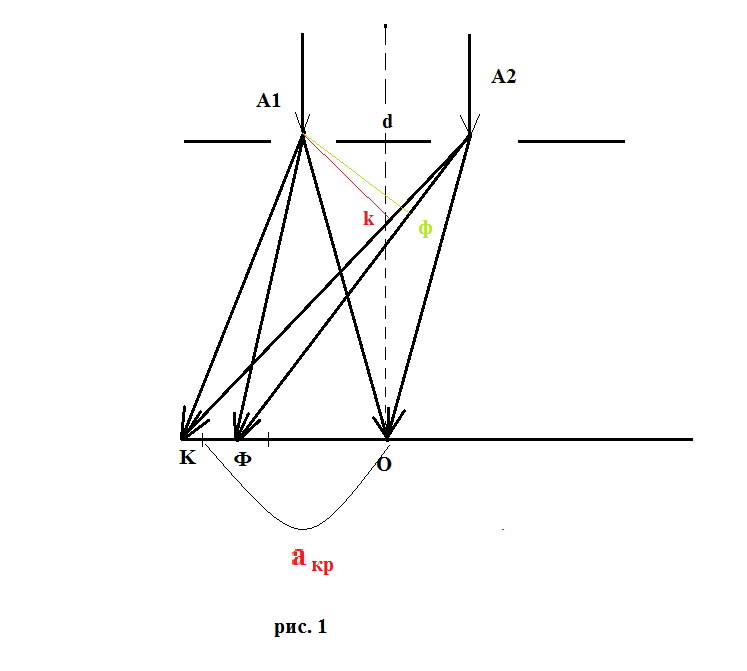 В точке О  поставленного за решёткой экрана разность хода  лучей  любой  цветности  будет равна  нулю;  здесь будет центральный, нулевой максимум – белая  полоса  О. В точке экрана, для которой разность хода фиолетовых лучей  равна длине волны этих лучей, лучи будут иметь одинаковые фазы; здесь будет максимум – фиолетовая полоса Ф. В точке экрана, для которой разность хода красных лучей  акр равна длине волны λкр этих лучей, лучи будут иметь одинаковые фазы ; здесь будет максимум – красная полоса К. Между точками Ф и К располагаются максимумы  всех остальных составляющих  белого света  в порядке возрастания  длины волны. Образуется непрерывная  цветная полоса – действительное изображение дифракционного спектра 1-ого порядка. Таким образом, дифракционную решётку можно использовать для исследования белого света и установления сложности его состава. Из рис.1 видно, что  , где d-постоянная решётки.В данной лабораторной работе мы будем определять постоянную решётки при помощи монохроматического источника света  - лазера с длиной волны 635 нм.При прохождении лазерного луча на экране наблюдаются максимумы (1-ого, 2-ого, 3-ого ) порядка (минимумы, вообще говоря, не должны быть видны).  Из  рис. 2 следует, что если L ›› а, то tg α=  (1)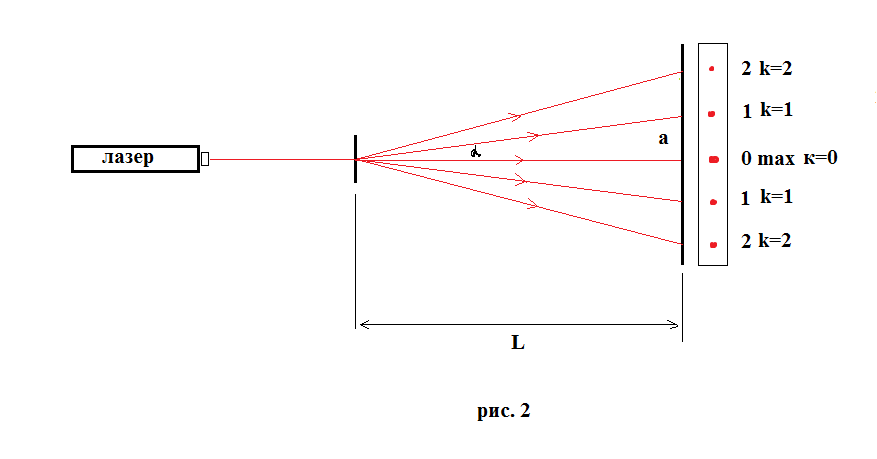 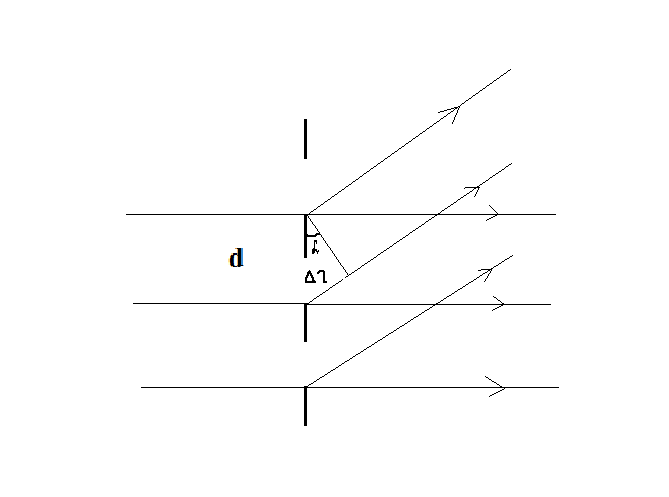 Разность хода (2)Из условия наблюдения интерференционных максимумов следует , где к- целое число. (3)Так как расстояние меду максимумами одинаковое, то проще взять к=1. Рассматривая формулу (2) и формулу (3) приходим следующему выражению:    (3)к – порядок спектра, λ- длина волны лазерного излучения, d-постоянная дифракционной решётки.Если к=1 , то  (4)Для определения относительной погрешности следовать указаниям преподавателя.Заполним таблицуВыводы:Требование к отчету:1. Цель работы2. Оборудование3. Теория4. Таблица5. Выводы6. Контрольные вопросыКонтрольные вопросы:1. Получится ли световой минимум при использовании белого света.2. Какое значение имеет ширина и число щелей дифракционной решётки.3. При освещении дифракционной решётки светом с длиной волны 627 нм на экране получились полосы; расстояние между центральной и первой полосами  равно 39, 6 см. Зная , что экран находится на расстоянии 120 см от  решётки, найти постоянную решётки.4. При освещении дифракционной решётки светом с длиной волны  590 нм спектр третьего порядка  виден под углом 10012/. Определить длину волны, для которой спектр второго порядка будет виден под углом 6018/.5. Применение дифракционных решёток.№a (м)λ (м)L (м)d (м)относительная погрешность δ %1635*10-92635*10-93635*10-9